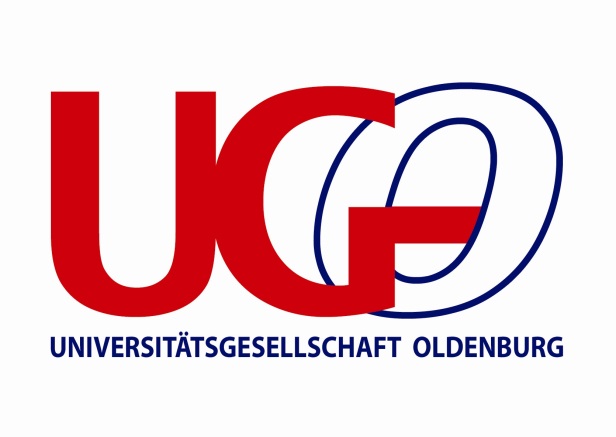 Bewerbungsformular für das Wolfgang Schulenberg-ProgrammName:.............................................................................................................................................................Straße:........................................................................	PLZ: .................... Ort:................................................E-Mail: ....................................................................... Telefon: ......................................................................Geburtsdatum: ........................................................... Geschlecht: 	weiblich      männlich  Matrikel-Nr.: ............................................................... Bereits Förderung erhalten:  - Kongressstipendium der UGO           ja    nein     wenn ja: wann ..............			- Wolfgang Schulenberg Programm    ja    nein     wenn ja: wann ...............----------------------------------------------------------------------------------------------------------------------------------------------Fakultät: .....................................................................	Betreuer/in: ................................................................Angestrebter Abschluss: 	         			Bachelor          Master          Promotion                                                                                          Zahl der Promotionssemester ...................................Name der Tagung: .........................................................................................................................................Homepage der Tagung:..................................................................................................................................Stadt/Land:................................................................ 	von.......................	bis: ..............................................Voraussichtl. Reisekosten (in Euro): ..............................................................................................................Darin enthaltene Tagungsgebühr (in  Euro): .................................................................................................Thema des Vortrags oder Posters:……..........................................................................................................…….................................................................................................................................................................Autorinnen/Autoren (in der eingereichten Reihenfolge): ........................................................................................................................................................................Für die Reise wird anderweitig finanzielle Unterstützung gewährt:- Stipendium (bspw. DAAD, Erasmus)          ja    nein     wenn ja: Woher? ................... wieviel: ............€- Reisekostenzuschuss aus Mitteln der Arbeitsgruppe / Universität                                                                          ja    nein    wenn ja: Woher?.................... wieviel: ............€- Sonstiges				      ja    nein     wenn ja: Woher?................... wieviel: ............€----------------------------------------------------------------------------------------------------------------------------------------------Bank: ..............................................................................................................................................................IBAN.:.....................................................................................BIC: .................................................................Hiermit versichere ich, dass meine Angaben vollständig sind und der Wahrheit entsprechen. Ort, Datum:.......................................................... 	Unterschrift:.......................................................................Als Anlagen sind beigefügt: Kurzfassung des Vortrages/Abstract Bestätigung der Annahme des Vortrages (kann nachgereicht werden) Kurzbiographie Kurze Stellungnahme eines / einer betreuenden Hochschullelhrers / Hochschullehrerin zum         Antragstellenden sowie der Bedeutung der TagungDoktoranden reichen zusätzlich ein: Zeugnis der Abschlussprüfung,die zur Annahme als DoktorandIn befähigt